PROČITAJ!Glad je veliki problem čovječanstva.Posljedica je siromaštva, ratova i elementarnih nepogoda.Više od polovice ljudi na Zemlji trpe manje ili veće posljedice gladi. Često su posljedice gladovanja različite bolesti.Od gladi najviše trpe stanovnici dijelova Afrike, Južne i Srednje Amerike te južne Azije.POGLEDAJ ZEMLJOVID SVIJETA. 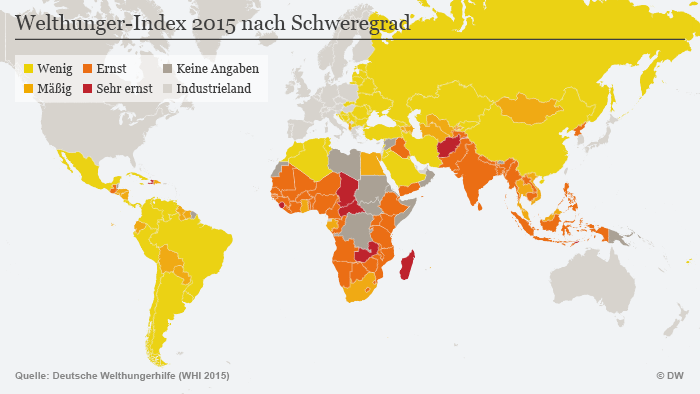 Slika 1. – što je boja tamnija to je u toj zemlji veći problem gladi.ODGOVORI NA PITANJA: 1. Pripada li Republika Hrvatska u zemlje pogođene glađu?              DA             NE2. Na koji način razvijene zemlje mogu pomoći onima u kojima su ljudi gladni?Slika 1.- izvor: https://www.dw.com/hr/hranimo-se-nezdravo/a-18837981